VenezuelaVenezuelaVenezuelaVenezuelaSeptember 2024September 2024September 2024September 2024MondayTuesdayWednesdayThursdayFridaySaturdaySunday123456789101112131415Our Lady of Coromoto161718192021222324252627282930NOTES: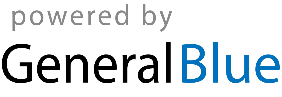 